РАБОЧАЯ ПРОГРАММАучебного предмета «Математика»1 - 4 класс1. Планируемые результаты освоения учебного предмета «Математика»Программа обеспечивает достижение выпускниками начального общего образования   следующих личностных, метапредметных и предметных результатов.Личностные результаты1. Формирование основ российской гражданской идентичности, чувства гордости за свою Родину, российский народ и историю России, осознание своей этнической и национальной принадлежности; ценности многонационального российского общества, становление гуманистических и демократических ценностных ориентаций. 2. Формирование целостного, социально ориентированного взгляда на мир в его органичном единстве и разнообразии природы, народов, культур и религий. 3. Формирование уважительного отношения к иному мнению, истории и культуре других народов. 4. Овладение начальными навыками адаптации в динамично изменяющемся и развивающемся мире.5. Принятие и освоение социальной роли обучающегося, развитие мотивов учебной деятельности и формирование личностного смысла учения.6. Развитие самостоятельности и личной ответственности за свои поступки, в том числе в информационной деятельности, на основе представлений о нравственных нормах, социальной справедливости и свободе.7. Формирование эстетических потребностей, ценностей и чувств.8. Развитие этических чувств, доброжелательности и эмоционально-нравственной отзывчивости, понимания и сопереживания чувствам других людей.9. Развитие навыков сотрудничества со взрослыми и сверстниками в разных социальных ситуациях, умения не создавать конфликтов и находить выходы из спорных ситуаций.10. Формирование установки на безопасный, здоровый образ жизни, наличие мотивации к творческому труду, работе на результат, бережному отношению к материальным и духовным ценностям.Метапредметные результаты            1. Овладение способностью принимать и сохранять цели и задачи учебной деятельности, поиска средств её осуществления. 2. Освоение способов решения проблем творческого и поискового характера.3. Формирование умения планировать, контролировать и оценивать учебные действия в соответствии с поставленной задачей и условиями ее реализации; определять наиболее эффективные способы достижения результата.4. Формирование умения понимать причины успеха/неуспеха учебной деятельности и способности конструктивно действовать даже в ситуациях неуспеха.5. Освоение начальных форм познавательной и личностной рефлексии.6.  Использование знаково-символических средств представления информации для создания моделей изучаемых объектов и процессов, схем решения учебных и практических задач.7. Активное использование речевых средств информации и коммуникационных технологий (далее — ИКТ) для решения коммуникативных и познавательных задач.8. Использование различных способов поиска (в справочных источниках и открытом учебном информационном пространстве сети Интернет), сбора, обработки, анализа, организации, передачи и интерпретации информации в соответствии с коммуникативными и познавательными задачами и технологиями учебного предмета в том числе умение вводить текст с помощью клавиатуры, фиксировать (записывать) в цифровом формате измеряемые величины и анализировать изображения, звуки, готовить свое выступление и выступать с аудио-, видео- и графическим сопровождением; соблюдать нормы информационной избирательности, этики и этикета. 9. Овладение навыками смыслового чтения текстов различных стилей и жанров в соответствии с целями и задачами; осознанно строить речнвое высказывание в соответствии с задачами коммуникации и составлять тексты в устной  и письменной формах.10. Овладение логическими действиями сравнения, анализа, синтеза, обобщения, классификации по родовидовым признакам, установления аналогий и причинно-следственных связей, построения рассуждений, отнесения к известным понятиям.11. Готовность слушать собеседника и вести диалог; готовность признавать возможность существования различных точек зрения и права каждого иметь свою; излагать свое мнение и аргументировать свою точку зрения и оценку событий.12. Определение общей цели и путей её достижения; умение договариваться о распределении функций и ролей в совместной деятельности; осуществлять взаимный контроль в совместной деятельности, адекватно оценивать собственное поведение и поведение окружающих.13. Готовность конструктивно разрешать конфликты посредством учета интересов сторон и сотрудничества.14. Овладение начальными сведениями о сущности и особенностях объектов, процессов и явлений действительности (природных, социальных, культурных, технических и др.) в соответствии с содержанием конкретного учебного предмета.15. Овладение базовыми предметными и межпредметными понятиями, отражающими существенные связи и отношения между объектами и процессами.16. Умение работать в материальной и информационной среде начального общего образования (в том числе с учебными моделями) в соответствии с содержанием конкретного учебного предмета.Предметные результаты:1) использование начальных математических знаний для описания и объяснения окружающих предметов, процессов, явлений, а также оценка их количественных и пространственных отношений;2) овладение основами логического и алгоритмического мышления, пространственного воображения и математической речи, измерения, пересчета, прикидки и оценки, наглядного представления данных и процессов, записи и выполнения алгоритмов;3) приобретение начального опыта применения математических знаний для решения учебно-познавательных и учебно-практических задач;4) умение выполнять устно и письменно арифметические действия с числами и числовыми выражениями, решать текстовые задачи, умение действовать в соответствии с алгоритмом и строить простейшие алгоритмы исследовать, распознавать и изображать геометрические фигуры, работать с таблицами, схемами, графиками и диаграммами, цепочками, совокупностями, представлять, анализировать и интерпретировать данные;5) приобретение первоначальных представлений о компьютерной грамотности. В результате изучения курса математики, обучающиеся на уровне начального общего образования:- научатся использовать начальные математические знания для описания окружающих предметов, процессов, явлений, оценки количественных и пространственных отношений;- овладеют основами логического и алгоритмического мышления, пространственного воображения и математической речи, приобретут необходимые вычислительные навыки;- научатся применять математические знания и представления для решения учебных задач, приобретут начальный опыт применения математических знаний в повседневных ситуациях;- получат представление о числе как результате счёта и измерения, о десятичном принципе записи чисел; научатся выполнять устно и письменно арифметические действия с числами; находить неизвестный компонент арифметического действия; составлять числовое выражение и находить его значение; накопят опыт решения текстовых задач;- познакомятся с простейшими геометрическими формами, научатся распознавать, называть и изображать геометрические фигуры, овладеют способами измерения длин и площадей;- приобретут в ходе работы с таблицами и диаграммами важные для практико-ориентированной математической деятельности умения, связанные с представлением, анализом и интерпретацией данных; смогут научиться извлекать необходимые данные из таблиц и диаграмм, заполнять готовые формы, объяснять, сравнивать и обобщать информацию, делать выводы и прогнозы.Числа и величиныВыпускник научится:читать, записывать, сравнивать, упорядочивать числа от нуля до миллиона;устанавливать закономерность — правило, по которому составлена числовая последовательность, и составлять последовательность по заданному или самостоятельно выбранному правилу (увеличение/уменьшение числа на несколько единиц, увеличение/уменьшение числа в несколько раз);группировать числа по заданному или самостоятельно установленному признаку;классифицировать числа по одному или нескольким основаниям, объяснять свои действия;читать, записывать и сравнивать величины (массу, время, длину, площадь, скорость), используя основные единицы измерения величин и соотношения между ними (килограмм — грамм; час — минута, минута — секунда; километр — метр, метр — дециметр, дециметр — сантиметр, метр — сантиметр, сантиметр — миллиметр).Выпускник получит возможность научиться:выбирать единицу для измерения данной величины (длины, массы, площади, времени), объяснять свои действия.Арифметические действияВыпускник научится:выполнять письменно действия с многозначными числами (сложение, вычитание, умножение и деление на однозначное, двузначное числа в пределах 10 000) с использованием таблиц сложения и умножения чисел, алгоритмов письменных арифметических действий (в том числе деления с остатком);выполнять устно сложение, вычитание, умножение и деление однозначных, двузначных и трехзначных чисел в случаях, сводимых к действиям в пределах 100 (в том числе с нулем и числом 1);выделять неизвестный компонент арифметического действия и находить его значение;вычислять значение числового выражения (содержащего 2—3 арифметических действия, со скобками и без скобок).Выпускник получит возможность научиться:выполнять действия с величинами;использовать свойства арифметических действий для удобства вычислений;проводить проверку правильности вычислений (с помощью обратного действия, прикидки и оценки результата действия и др.).Работа с текстовыми задачамиВыпускник научится:устанавливать зависимость между величинами, представленными в задаче, планировать ход решения задачи, выбирать и объяснять выбор действий;решать арифметическим способом (в 1—2 действия) учебные задачи и задачи, связанные с повседневной жизнью;решать задачи на нахождение доли величины и величины по значению ее доли (половина, треть, четверть, пятая, десятая часть);оценивать правильность хода решения и реальность ответа на вопрос задачи.Выпускник получит возможность научиться:решать задачи в 3—4 действия;находить разные способы решения задачи.Пространственные отношенияГеометрические фигурыВыпускник научится:описывать взаимное расположение предметов в пространстве и на плоскости;распознавать, называть, изображать геометрические фигуры (точка, отрезок, ломаная, прямой угол, многоугольник, треугольник, прямоугольник, квадрат, окружность, круг);выполнять построение геометрических фигур с заданными измерениями (отрезок, квадрат, прямоугольник) с помощью линейки, угольника;использовать свойства прямоугольника и квадрата для решения задач;распознавать и называть геометрические тела (куб, шар);соотносить реальные объекты с моделями геометрических фигур.Выпускник получит возможность научитьсяраспознавать, различать и называть геометрические тела: параллелепипед, пирамиду, цилиндр, конус.Геометрические величиныВыпускник научится:измерять длину отрезка;вычислять периметр треугольника, прямоугольника и квадрата, площадь прямоугольника и квадрата;оценивать размеры геометрических объектов, расстояния приближенно (на глаз).Выпускник получит возможность научиться вычислять периметр многоугольника, площадь фигуры, составленной из прямоугольников.Работа с информациейВыпускник научится:читать несложные готовые таблицы;заполнять несложные готовые таблицы;читать несложные готовые столбчатые диаграммы.Выпускник получит возможность научиться:читать несложные готовые круговые диаграммы;достраивать несложную готовую столбчатую диаграмму;сравнивать и обобщать информацию, представленную в строках и столбцах несложных таблиц и диаграмм;понимать простейшие выражения, содержащие логические связки и слова («…и…», «если… то…», «верно/неверно, что…», «каждый», «все», «некоторые», «не»);составлять, записывать и выполнять инструкцию (простой алгоритм), план поиска информации;распознавать одну и ту же информацию, представленную в разной форме (таблицы и диаграммы);планировать несложные исследования, собирать и представлять полученную информацию с помощью таблиц и диаграмм;интерпретировать информацию, полученную при проведении несложных исследований (объяснять, сравнивать и обобщать данные, делать выводы и прогнозы).2. Содержание учебного предмета «Математика»Числа и величины.Счёт предметов. Чтение и запись чисел от нуля до миллиона. Классы и разряды. Представление многозначных чисел в виде суммы разрядных слагаемых. Сравнение и упорядочение чисел, знаки сравнения. Чётные и нечётные числа. Измерение величин; сравнение и упорядочение величин. Единицы массы (грамм, килограмм, центнер, тонна), вместимости (литр), времени (секунда, минута, час, сутки, неделя, месяц, год, век). Соотношения между единицами измерения однородных величин. Сравнение и упорядочение однородных величин. Доля величины (половина, треть, четверть, десятая, сотая, тысячная). Дроби.Арифметические действия.Сложение, вычитание, умножение и деление. Названия компонентов арифметических действий, знаки действий. Таблица сложения. Таблица умножения. Связь между сложением и вычитанием, умножением и делением. Нахождение неизвестного компонента арифметического действия. Деление с остатком. Числовое выражение. Установление порядка выполнения действий в числовых выражениях со скобками и без скобок. Нахождение значения числового выражения. Использование свойств арифметических действий в вычислениях (перестановка и группировка слагаемых в сумме, множителей в произведении; умножение суммы и разности на число). Алгоритмы письменного сложения, вычитания, умножения и деления многозначных чисел. Способы проверки правильности вычислений (алгоритм, обратное действие, оценка достоверности, прикидка результата, вычисление на калькуляторе).Работа с текстовыми задачами.Составление задач по предметным картинкам. Решение текстовых задач арифметическим способом. Планирование хода решения задачи. Представление текста задачи (таблица, схема, диаграмма и другие модели). Задачи на раскрытие смысла арифметического действия (на нахождение суммы, остатка, произведения и частного). Задачи, содержащие отношения «больше (меньше) на…», «больше (меньше) в…». Зависимости между величинами, характеризующими процессы движения, работы, купли-продажи и др. Скорость, время, путь; объём работы, время, производительность труда; количество товара, его цена и стоимость и др. Задачи на нахождение доли целого и целого по его доле. Задачи на приведение к единице, сравнение, нахождение неизвестного по двум суммам, нахождение неизвестного по двум разностям.Пространственные отношения. Геометрические фигуры.Взаимное расположение предметов в пространстве и на плоскости (выше — ниже, слева — справа, сверху — снизу, ближе — дальше, между и др.). Распознавание и изображение геометрических фигур: точка, линия (кривая, прямая), замкнутая линия, незамкнутая линия, отрезок, ломаная, направление, луч, угол, многоугольник (вершины, стороны и диагонали многоугольника),треугольник, прямоугольник, квадрат, окружность, круг, центр и радиус окружности, круга. Использование чертёжных инструментов для выполнения построений. Геометрические формы в окружающем мире. Распознавание и называние геометрических тел (куб, шар, параллелепипед, пирамида, цилиндр, конус) и их элементов (вершины, грани и рёбра куба, параллелепипеда, пирамиды; основания цилиндра; вершина и основание конуса).Изображения на клетчатой бумаге (копирование рисунков, линейные орнаменты, бордюры, восстановление фигур, построение равной фигуры и др.). Изготовление моделей куба, пирамиды, цилиндра и конуса по готовым развёрткам.Геометрические величины.Геометрические величины и их измерение. Измерение длины отрезка. Единицы длины (миллиметр, сантиметр, дециметр, метр, километр). Периметр. Вычисление периметра многоугольника. Площадь геометрической фигуры. Единицы площади (квадратный сантиметр, квадратный дециметр, квадратный метр, квадратный километр, ар, гектар).Точное и приближённое измерение площади геометрической фигуры. Вычисление площади  прямоугольника.Работа с информацией.Сбор и представление информации, связанной со счётом (пересчётом), измерением величин; фиксирование, анализ полученной информации. Построение простейших логических высказываний с помощью логических связок и слов («...и/или...»,«если..., то...», «верно/неверно, что...», «каждый», «все», «найдётся», «не»); определение истинности  высказываний.  Множество,  элемент  множества.  Части  множества. Равные множества. Группировка предметов, чисел, геометрических фигур по указанному признаку. Выделение в множестве его части (подмножества) по указанному свойству. Составление конечной последовательности (цепочки) предметов, чисел, геометрических фигур и др. по правилу. Составление, запись и выполнение простого алгоритма, плана поиска информации. Моделирование отношений и действий над числами с помощью числового отрезка и числового луча. Чтение и заполнение таблицы. Интерпретация данных таблицы. Чтение столбчатой диаграммы.классКакая бывает форма: сравнение предметов по форме. Форма плоских геометрических фигур: круглая, прямоугольная, треугольная, овальная. Геометрические формы в окружающем мире.Разговор о величине. Игра «Клуб весёлых математиков»: сравнение предметов по размерам. Взаимное расположение предметов в пространстве и на плоскости (выше-ниже, слева - справа, сверху - снизу, ближе - дальше, между и др.).Расположение предметов: взаимное расположение предметов в пространстве и на плоскости (выше - ниже, слева - справа, сверху - снизу, ближе - дальше, между и др.).Количественный счёт предметов: счёт предметов в пределах 10: прямой и обратный.Количественные числительные: один, два, три и т. д.Порядковый счёт предметов: сравнение и упорядочение чисел, знаки сравнения.Чем похожи? Чем различаются? Экскурсия по гимназии: сравнение предметов по форме. Геометрические формы в окружающем мире. Нахождение предметов, обладающих заданными свойствами, выявление общего у разных предметов, нахождение различия у предметов, сходных в каком-то отношении.Расположение предметов по размеру: расположение предметов по величине в порядке увеличения или уменьшения.Столько же. Больше. Меньше: сбор и представление информации, связанной со счётом (пересчётом), измерением величин; фиксирование, анализ полученной информации. Сравнение двух групп предметов с объединением предметов в пары: столько же, больше, меньше.Что сначала? Что потом?: сбор и представление информации, связанной со счётом (пересчётом), измерением величин; фиксирование, анализ полученной информации. Распределение событий по времени: сначала, потом, до, после, раньше, позже.На сколько больше? На сколько меньше? Экскурсия на пришкольный участок:сравнение численностей двух множеств предметов: много — мало, немного, больше — меньше, столько же, поровну. Два способа уравнивания численностей множеств.Разностное сравнение численностей множеств: на сколько больше? На сколько меньше? На сколько больше? На сколько меньше?: сравнение численностей двух множеств предметов:  много  —  мало,  немного,  больше  —  меньше,  столько же, поровну.	Два способа	уравнивания	численностей множеств. Разностное сравнение численностеймножеств: на сколько больше? На сколько меньше?Множество. Элемент множества: составление конечной последовательности (цепочки) предметов, чисел, геометрических фигур и др. по правилу. Рассмотрение различных конечных множеств предметов или фигур, выделение элементов этих множеств, группировка предметов или фигур по некоторому общему признаку, определение характеристического свойства заданного множества, задание множества перечислением его элементов.Части множества. Игра: «Угадай-ка»: разбиение множества предметов на группы в соответствии с указанными признаками.Части множества. Разбиение множества предметов на группы в соответствии с указанными признаками: разбиение множества предметов на группы в соответствии с указанными признаками. Выделение в множестве его части (подмножества) по указанному свойству.Равные множества: составление конечной последовательности (цепочки) предметов, чисел, геометрических фигур и др. по правилу. Знакомство с понятием«равные множества», знаками = (равно) и неравно.Равные множества. Поэлементное сравнение множеств: поэлементное сравнение двух-трёх конечных множеств.Точки и линии: распознавание и изображение геометрических фигур: точка, линия (кривая, прямая), замкнутая линия, незамкнутая линия.Внутри. Вне. Между. Игра «Научи другого»: знакомство с обозначением точек буквами русского алфавита. Расположение точек на прямой и на плоскости в указанном порядке: внутри, вне, между.Внутри. Вне. Между: расположение точек на прямой и на плоскости в указанном порядке: внутри, вне, между.Число и цифра 1.Работа над ошибками: счет предметов. Чтение и запись чисел от нуля до миллиона. Рассмотрение одноэлементных множеств. Знакомство с числом и цифрой 1.Число и цифра 2: счет предметов. Чтение и запись чисел от нуля до миллиона. Сбор ипредставление  информации,  связанной со  счётом	(пересчётом), измерением величин; фиксирование, анализ полученной информации.Прямая и её обозначение. Путешествие «Страна сказочной математики»: распознавание и изображение геометрических фигур: точка, линия (кривая, прямая). Знакомство со способом изображения прямой линии на чертеже с помощью линейки.Рассказы по рисункам: составление задач по предметным картинкам, подготовка к введению понятия задача.Знаки + (плюс), — (минус), = (равно): числовое выражение. Установление порядка выполнения действий в числовых выражениях со скобками и без скобок. Чтение и запись числовых выражений с использованием знаков + (плюс), - (минус), = (равно).Отрезок и его обозначение: распознавание и изображение геометрических фигур: точка, линия (кривая, прямая), замкнутая линия, незамкнутая линия, отрезок, ломаная. Знакомство с отрезком, его изображением и обозначением на чертеже.Игра: «Путешествие не заканчивается…». Секреты математики: распознавание и изображение геометрических фигур: точка, линия (кривая, прямая), замкнутая линия, незамкнутая линия, отрезок, ломаная.Число и цифра 3.Треугольник: счёт предметов. Чтение и запись чисел от нуля до миллиона. Распознавание и изображение геометрических фигур: точка, линия (кривая, прямая), замкнутая линия, незамкнутая линия, отрезок, ломаная, направление, луч, угол, многоугольник (вершины, стороны и диагонали многоугольника), треугольник.Число и цифра 4: счёт предметов. Чтение и запись чисел от нуля до миллиона.Четырёхугольник. Прямоугольник: распознавание и изображение геометрических фигур: точка, линия (кривая, прямая), замкнутая линия, незамкнутая линия, отрезок, ломаная, направление, луч, угол, многоугольник (вершины, стороны и диагонали многоугольника), треугольник, прямоугольник, квадрат. Знакомство с понятием четырехугольника, его элементами (вершины, стороны, углы) и обозначением. Распознавание четырёхугольников (прямоугольников) на чертеже.                                        Сравнение	чисел. Путешествие «В страну волшебных чисел»: счёт предметов.Чтение и запись чисел от нуля до миллиона.	Знаки > (больше), <(меньше).Число и цифра 5: счёт предметов. Чтение и запись чисел о нуля до миллиона. Таблица сложения. Сравнение и упорядочение чисел, знаки сравнения.Число и цифра 6:счёт предметов. Чтение и запись чисел от нуля до миллиона. Таблица сложения. Знакомство с числом и цифрой 6, последовательностью чисел от 1 до 6. Знакомство с составом числа 6. Сравнение чисел от 1 до 6.Замкнутые и незамкнутые линии: распознавание и изображение геометрических фигур: точка, линия (кривая, прямая), замкнутая линия, незамкнутая линия, отрезок, ломаная, направление, луч, угол, многоугольник (вершины, стороны и диагонали многоугольника), треугольник, прямоугольник, квадрат. Знакомство с замкнутой и незамкнутой линиями, их распознавание на чертеже.Сложение: сложение, вычитание, умножение и деление. Названия компонентов арифметических действий, знаки действий.Вычитание: сложение, вычитание, умножение и деление. Названия компонентов арифметических действий, знаки действий.Число и цифра7:счёт предметов. Чтение и запись чисел от нуля до миллиона. Таблица сложения.Длина отрезка: измерение длины отрезка различными мерками.Число и цифра 0: счёт предметов. Чтение и запись чисел от нуля до миллиона.Название, образование и запись числа 0. Свойства нуля.Число и цифра 8: счёт предметов. Чтение и запись чисел от нуля до миллиона. Таблица сложения. Сравнение и упорядочение чисел, знаки сравнения.Число и цифра 9:счёт предметов. Чтение и запись чисел от нуля до миллиона. Таблица сложения. Сравнение и упорядочение чисел, знаки сравнения.Число и цифра 10: счёт предметов. Чтение и запись чисел от нуля до миллиона. Таблица сложения. Сравнение и упорядочение чисел, знаки сравнения.Числа 8. 9,10:  счёт  предметов. Чтение и запись чисел от нуля до миллиона. Таблица сложения. Сравнение и упорядочение чисел, знаки сравнения.Числовой отрезок. Работа над ошибками: сложение, вычитание, умножение и деление. Нахождение значения числового выражения. Сравнение и упорядочение чисел, знаки сравнения.Прибавить и вычесть 1: сложение, вычитание, умножение и деление. Таблица сложения. Нахождение значения числового выражения. Введение новых терминов: предыдущее число, последующее число.Решение примеров []+1 и []–1:сложение,вычитание,умножение и деление.Таблица сложения. Нахождение значения числового выражения. Введение новых терминов: предыдущее число, последующее число.Примеры   в   несколько   действий:   сложение,   вычитание,   умножение и  деление.Прибавить и вычесть 2: сложение, вычитание, умножение и деление. Таблица сложения.Решение примеров □+2и□–2: сложение, вычитание, умножение и деление. Таблица сложения.Задача: решение текстовых задач арифметическим способом. Планирование хода решения задачи. Представление текста задачи (таблица, схема, диаграмма и другие модели).Прибавить и вычесть 3: сложение, вычитание, умножение и деление. Таблица сложения.Решение примеров □ + 3 и □ – 3: сложение, вычитание, умножение и деление. Таблица сложения.Сантиметр: геометрические величины и их измерение. Измерение длины отрезка.Единицы длины (миллиметр, сантиметр, дециметр, метр, километр).Прибавить и вычесть 4: сложение, вычитание, умножение и деление. Таблица сложения.Решение примеров □+ 4 и □ – 4: сложение, вычитание, умножение и деление. Таблица сложения.Столько же: задачи, содержащие отношения «больше (меньше) на…», «больше (меньше) в…».Столько же и ещё .... Столько же, но без ... : задачи, раскрывающие смысл отношений«столько же и ещё ...», «столько же, но без ...».Столько же и ещё .... Столько же, но без ... : задачи, раскрывающие смысл отношений«столько же и ещё ...», «столько же, но без ...».Задачи на увеличение числа на несколько  единиц: задачи,  содержащие отношения «больше (меньше) на…», «больше (меньше)в…».Задачи на уменьшение числа на несколько единиц: задачи, содержащие  отношения «больше (меньше) на…», «больше (меньше)в…».Прибавить и вычесть 5: сложение, вычитание, умножение и деление. Таблица сложения.Решение примеров □+5и□–5: сложение, вычитание, умножение и деление. Таблица сложения.Решение примеров□+5и□–5: сложение, вычитание, умножение и деление. Таблица сложения.Решение примеров□+5и□–5: сложение, вычитание, умножение и деление. Таблица сложения.Задачи на разностное сравнение: задачи, содержащие отношения «больше (меньше) на…», «больше (меньше) в…». Знакомство с правилом определения, на сколько одно число больше или меньше другого.Задачи на разностное сравнение: задачи, содержащие отношения «больше (меньше) на…», «больше (меньше) в…». Знакомство с правилом определения, на сколько одно число больше или меньше другого.Масса: измерение величин; сравнение и упорядочение величин. Единицы массы (грамм, килограмм, центнер, тонна). Единица массы — килограмм. Определение массы предметов с помощью весов, путём взвешивания.Масса. Единица массы - килограмм: измерение величин; сравнение и упорядочение величин. Единицы массы (грамм, килограмм, центнер, тонна) Единица массы — килограмм. Определение массы предметов с помощью весов, путём взвешивания.Сложение и вычитание отрезков: рассмотрение ситуаций, иллюстрирующих сложение и вычитание отрезков.Сложение и вычитание отрезков: рассмотрение ситуаций, иллюстрирующих сложение и вычитание отрезков.Слагаемые. Сумма: названия компонентов арифметических действий, знаки действий.Взаимосвязь компонентов сложения: названия компонентов арифметических действий, знаки действий.Закрепление по теме « Слагаемые. Сумма»: названия компонентов арифметических действий, знаки действий.Переместительное свойство сложения: использование свойств арифметических действий в вычислениях (перестановка и группировка слагаемых в сумме, множителей в произведении; умножение суммы и разности на число).Решение задач: решение текстовых задач арифметическим способом. Планирование хода решения задачи. Представление текста задачи (таблица, схема, диаграмма и другие модели).Решение задач: решение текстовых задач арифметическим способом. Планирование хода решения задачи. Представление текста задачи (таблица, схема, диаграмма и другие модели).Прибавление 6, 7, 8 и 9: использование свойств арифметических действий в вычислениях (перестановка и группировка слагаемых в сумме, множителей в произведении; умножение суммы и разности на число). Таблица сложения. Способы проверки правильности вычислений (алгоритм, обратное действие, оценка достоверности, прикидка результата, вычисление на калькуляторе).Решение примеров □ + 6, □ + 7, □ + 8, □ + 9: использование свойств арифметических действий в вычислениях (перестановка и группировка слагаемых в сумме, множителей в произведении; умножение суммы и разности на число). Таблица сложения. Способы проверки правильности вычислений (алгоритм, обратное действие, оценка достоверности, прикидка результата, вычисление на калькуляторе).Уменьшаемое. Вычитаемое. Разность: названия компонентов арифметических действий, знаки действий.Взаимосвязь компонентов вычитания: названия компонентов арифметических действий, знаки действий.Взаимосвязь компонентов вычитания: названия компонентов арифметических действий, знаки действий.Закрепление по теме «Уменьшаемое. Вычитаемое. Разность»: названия компонентов арифметических действий, знаки действий.Закрепление: использование свойств арифметических действий в вычислениях (перестановка и группировка слагаемых в сумме, множителей в произведении; умножение суммы и разности на число).Таблица сложения.	Способы проверки правильности вычислений (алгоритм, обратное действие, оценка достоверности, прикидка результата, вычисление на калькуляторе).Задачи с несколькими вопросами: решение текстовых задач арифметическим способом. Планирование хода решения задачи. Представление текста задачи (таблица, схема, диаграмма и другие модели).Задачи в 2 действия: решение текстовых задач арифметическим способом. Планирование хода решения задачи. Представление текста задачи (таблица, схема, диаграмма и другие модели).Литр: измерение величин; сравнение и упорядочение величин. Единицы массы (грамм, килограмм, центнер, тонна), вместимости (литр), времени (секунда, минута, час, сутки, неделя, месяц, год, век).Нахождение неизвестного слагаемого: связь между сложением и вычитанием, умножением и делением. Нахождение неизвестного компонента арифметического действия.Вычитание 6, 7, 8 и 9: сложение, вычитание, умножение и деление. Таблица сложения.Решение примеров □ - 6, □- 7, □ - 8, □ – 9: сложение, вычитание, умножение и деление. Таблица сложения.Таблица сложения: сложение, вычитание, умножение и деление. Таблица сложения.Обобщение изученного: решение текстовых задач арифметическим способом. Планирование хода решения задачи. Представление текста задачи (таблица, схема, диаграмма и другие модели). Сложение, вычитание, умножение и деление. Таблица сложения.Образование чисел второго десятка: чтение и запись чисел от нуля до миллиона.Классы и разряды.Двузначные числа от 10 до 20: чтение и запись чисел от нуля до миллиона. Классы и разряды.Случаи сложения и вычитания чисел от 10 до 20: сложение, вычитание, умножение и деление.Случаи сложения и вычитания от 11 до 20: сложение, вычитание, умножение и деление.Дециметр: геометрические величины и их измерение. Измерение длины отрезка.Единицы длины (миллиметр, сантиметр, дециметр, метр, километр).Сложение и вычитание без перехода через десяток: сложение, вычитание, умножение и деление. Геометрические величины и их измерение. Измерение длины отрезка.Сложение с переходом через десяток: сложение, вычитание, умножение и деление. Сложение с переходом через десяток. Сложение вида 9+2, 9+3: сложение, вычитание, умножение и деление.Сложение с переходом через десяток. Сложение вида 9+4, 9+5: сложение, вычитание, умножение и деление.Сложение с переходом через десяток. Сложение вида 9+6, 9+7: сложение, вычитание, умножение и деление.Сложение с переходом через десяток. Сложение вида 9+8, 9+9: сложение, вычитание, умножение и деление.Сложение с переходом через десяток. Закрепление: сложение, вычитание, умножение и деление.Таблица сложения до 20: сложение, вычитание, умножение и деление. Таблица сложения.Вычитание с переходом через десяток: сложение, вычитание, умножение и деление. Составление, запись и выполнение простого алгоритма, плана поиска информации. Способы проверки правильности вычислений (алгоритм, обратное действие, оценка достоверности, прикидка результата, вычисление на калькуляторе).Вычитание двузначных чисел: сложение, вычитание, умножение и деление. Классы и разряды.Повторение: сложение, вычитание, умножение и деление. Составление, запись и выполнение простого алгоритма, плана поиска информации. Способы проверки правильности вычислений (алгоритм, обратное действие, оценка достоверности, прикидка результата, вычисление на калькуляторе).Вычитание чисел от 11 до 20. Повторение: сложение, вычитание, умножение и деление. Классы и разряды. Способы проверки правильности вычислений (алгоритм, обратное действие, оценка достоверности, прикидка результата, вычисление накалькуляторе).2 классПовторение приёмов сложения и вычитания в пределах 20. Решение задач в 1—2 действия: сложение, вычитание, умножение и деление. Классы и разряды. Решение текстовых задач арифметическим способом. Геометрические величины и их измерение. Измерение длины отрезка.Направления и лучи: Распознавание и изображение геометрических фигур: точка, линия (кривая, прямая), замкнутая линия, незамкнутая линия, отрезок, ломаная, направление, луч, угол, многоугольник (вершины, стороны и диагонали многоугольника), треугольник, прямоугольник, квадрат, окружность, круг, центр и радиус окружности, круга. Использование чертёжных инструментов для выполнения построений.Числовой луч: моделирование отношений и действий над числами с помощью числового отрезка и числового луча.Обозначение луча: распознавание и изображение геометрических фигур: точка, линия (кривая, прямая),замкнутая линия, незамкнутая линия, отрезок, ломаная, направление, луч.Угол. Обозначение угла: распознавание и изображение геометрических фигур: точка, линия (кривая, прямая), замкнутая линия, незамкнутая линия, отрезок, ломаная, направление, луч, угол, многоугольник (вершины, стороны и диагонали многоугольника), треугольник, прямоугольник, квадрат, окружность, круг, центр и радиус окружности, круга.Сумма одинаковых слагаемых: сложение, вычитание, умножение и деление.Умножение: сложение, вычитание, умножение и деление. Названия компонентов арифметических действий, знаки действий. Задачи на раскрытие смысла арифметического действия (на нахождение суммы, остатка, произведения и частного).Умножение числа 2:сложение,вычитание,умножение и деление. Таблица умножения. Ломаная	линия.	Обозначение	ломаной:	распознавание	и	изображение геометрических фигур: точка, линия (кривая, прямая), замкнутая линия ,незамкнутая линия, отрезок, ломаная, направление, луч, угол, многоугольник (вершины, стороны и диагонали многоугольника),треугольник,прямоугольник,квадрат,окружность,круг,центр и радиус окружности, круга.Многоугольник: распознавание и изображение геометрических фигур: точка, линия (кривая, прямая),замкнутая линия, незамкнутая линия, отрезок, ломаная, направление, луч, угол, многоугольник (вершины, стороны и диагонали многоугольника), треугольник, прямоугольник, квадрат, окружность, круг, центр и радиус окружности, круга.Умножение числа 3: сложение, вычитание, умножение и деление. Таблица умножения.Куб: геометрические формы в окружающем мире. Распознавание и называние геометрических тел (куб, шар, параллелепипед, пирамида, цилиндр, конус) и их элементов (вершины, грани и рёбра куба, параллелепипеда, пирамиды; основания цилиндра; вершина и основание конуса).Умножение числа 4: сложение, вычитание, умножение и деление. Таблица умноженияМножители. Произведение: названия компонентов арифметических действий, знаки действий.Умножение числа 5: сложение, вычитание, умножение и деление. Таблица умножения.Умножение числа 6: сложение, вычитание, умножение и  деление. Таблица умножения.Умножение чисел 0 и 1: сложение, вычитание, умножение и деление. Таблица умножения.Умножение чисел 7, 8, 9 и 10: сложение, вычитание, умножение и деление. Таблица умножения.Таблица умножения в пределах 20: таблица умножения. Составление, запись и выполнение простого алгоритма, плана поиска информации.Практическая работа: изготовление модели куба по готовым развёрткам. Чтение и заполнение таблицы. Интерпретация данных таблицы.Раздел 3. Деление.Задачи на деление: сложение, вычитание, умножение и деление. Соотношения между единицами измерения однородных величин. Доля величины (половина, треть, четверть, десятая, сотая, тысячная). Задачи на раскрытие смысла арифметического действия (на нахождение суммы, остатка, произведения и частного).Деление:	сложение,	вычитание,	умножение	и	деление.	Названия	компонентов арифметических действий, знаки действий.Деление на 2: сложение, вычитание, умножение и деление. Составление конечной последовательности (цепочки) предметов, чисел, геометрических фигур и др. по правилу.Пирамида: геометрические формы в окружающем мире. Распознавание и называние геометрических тел (куб, шар, параллелепипед, пирамида, цилиндр, конус) и их элементов(вершины, грани и рёбра куба, параллелепипеда, пирамиды; основания цилиндра; вершина и основание конуса).Деление на 3 : сложение, вычитание, умножение и деление. Составление конечной последовательности (цепочки) предметов, чисел, геометрических фигур и др. по правилу.Делимое. Делитель. Частное: названия компонентов арифметических действий, знаки действий. Связь между сложением и вычитанием, умножением и делением. Нахождение неизвестного компонента арифметического действия.Деление на 4: сложение, вычитание, умножение и деление. Составление конечной последовательности (цепочки) предметов, чисел, геометрических фигур и др. по правилу.Деление на 5: сложение, вычитание, умножение и деление. Составление конечной последовательности (цепочки) предметов, чисел, геометрических фигур и др. по правилу.Порядок	выполнения	действий:	числовое	выражение.	Установление	порядка выполнения действий в числовых выражениях со скобками и без скобок.Деление на 6: сложение, вычитание, умножение и деление.Деление на 7, 8, 9 и 10: сложение, вычитание, умножение и деление.Практическая работа: сбор и представление информации, связанной со счётом (пересчётом), измерением величин; фиксирование, анализ полученной информации. Изготовление модели пирамиды по готовым развёрткам. Чтение и заполнение таблицы. Интерпретация данных таблицы.Счёт десятками: счёт предметов. Чтение и запись чисел от нуля до миллиона.Сравнение и упорядочение чисел, знаки сравнения.Круглые числа: счёт предметов. Чтение и запись чисел от нуля до миллиона. Сравнение и упорядочение чисел, знаки сравнения.Образование чисел, которые больше 20: чтение и запись чисел от нуля до миллиона.Классы и разряды. Сравнение и упорядочение чисел, знаки сравнения.Старинные меры длины: геометрические величины и их измерение.Метр: геометрические величины и их измерение. Единицы длины (миллиметр, сантиметр, дециметр, метр, километр).Знакомство с диаграммами: чтение столбчатой диаграммы.  Умножение круглых чисел: сложение, вычитание, умножение и деление Деление круглых чисел: сложение, вычитание, умножение и делениеПрактическая работа: изготовление моделей куба, пирамиды, цилиндра и конуса по готовым развёрткам. Группировка предметов, чисел, геометрических фигур по указанному признаку.Сложение и вычитание без перехода через десяток: сложение, вычитание, умножение и деление. Числовое выражение. Нахождение значения числового выражения.Сложение с переходом через десяток: сложение, вычитание, умножение и деление.Скобки: числовое выражение. Установление порядка выполнения действий в числовых выражениях со скобками и без скобок.Устные и письменные приемы вычислений вида 35 – 15, 30 – 4: сложение, вычитание, умножение и деление.Числовые выражения: числовое выражение. Установление порядка выполнения действий в числовых выражениях со скобками и без скобок. Нахождение значения числового выражения.Устные и письменные приёмы вычислений вида 60 – 17, 38 + 14: нахождение значения числового выражения.Длина ломаной: распознавание и изображение геометрических фигур: точка, линия (кривая, прямая),замкнутая линия, незамкнутая линия, отрезок, ломаная, направление, луч,угол, многоугольник (вершины, стороны и диагонали многоугольника), треугольник, прямоугольник, квадрат, окружность, круг, центр и радиус окружности, круга.Устные и письменные приёмы вычислений вида 32 – 5, 51 – 27: нахождение значения числового выражения.Сложение и вычитание с переходом через десяток: нахождение значения числового выражения.Взаимно-обратные задачи: решение текстовых задач арифметическим способом.Рисуем диаграммы: чтение столбчатой диаграммы.Прямой угол: распознавание и изображение геометрических фигур: точка, линия (кривая, прямая),замкнутая линия, незамкнутая линия, отрезок, ломаная, направление, луч, угол, многоугольник (вершины, стороны и диагонали многоугольника), треугольник, прямоугольник, квадрат, окружность, круг, центр и радиус окружности, круга.Прямоугольник. Квадрат: распознавание и изображение геометрических фигур: точка, линия (кривая, прямая), замкнутая линия, незамкнутая линия, отрезок, ломаная, направление, луч, угол, многоугольник (вершины, стороны и диагонали многоугольника), треугольник, прямоугольник, квадрат, окружность, круг, центр и радиус окружности, круга.Периметр многоугольника: периметр. Вычисление периметра многоугольника.Переместительное свойство умножения: Использование свойств арифметических действий в вычислениях (перестановка и группировка слагаемых в сумме, множителей в произведении; умножение суммы и разности на число).Умножение чисел на 0 и на 1: сложение, вычитание, умножение и деление.Час. Минута: Измерение величин; сравнение и упорядочение величин. Единицы массы (грамм, килограмм, центнер, тонна), вместимости (литр), времени (секунда, минута, час, сутки, неделя, месяц, год, век).Задачи на увеличение и уменьшение числа в несколько раз: решение текстовых задач арифметическим способом. Задачи, содержащие отношения «больше(меньше)на…»,«больше (меньше) в…».Решение задач на увеличение и уменьшение числа в несколько раз: решение текстовых задач арифметическим способом. Задачи, содержащие отношения «больше (меньше) на…», «больше (меньше) в…».классУстные приемы сложения и вычитания в пределах 100: числовое выражение.Установление порядка выполнения действий в числовых выражениях со скобками и без скобок. Нахождение значения числового выражения. Использование свойств арифметических действий в вычислениях (перестановка и группировка слагаемых в сумме, множителей в произведении; умножение суммы и разности на число).Алгоритм письменного сложения и вычитания двузначных чисел: алгоритмы письменного сложения, вычитания, умножения и деления многозначных чисел. Способы проверки правильности вычислений (алгоритм, обратное действие, оценка достоверности, прикидка результата, вычисление на калькуляторе).Конкретный смысл действий умножения и деления: сложение, вычитание, умножение и деление. Названия компонентов арифметических действий, знаки действий. Таблица умножения. Связь между сложением и вычитанием, умножением и делением.Приемы сложения и вычитания двузначных чисел: сложение, вычитание, умножение и деление. Названия компонентов арифметических действий, знаки действий. Связь между сложением и вычитанием, умножением и делением. Алгоритмыписьменного сложения, вычитания, умножения и деления многозначных чисел. Способы проверки правильности вычислений (алгоритм, обратное действие, оценка достоверности, прикидка результата, вычисление на калькуляторе).Приемы сложения и вычитания двузначных чисел с переходом через десяток: алгоритмы письменного сложения, вычитания, умножения и деления многозначных чисел. Способы проверки правильности вычислений (алгоритм, обратное действие, оценка достоверности, прикидка результата, вычисление на калькуляторе).Решение составных задач: решение текстовых задач арифметическим способом. Планирование хода решения задачи. Представление текста задачи (таблица, схема, диаграмма и другие модели).Сумма нескольких слагаемых: нахождение значения числового выражения. Использование свойств арифметических действий в вычислениях (перестановка и группировка слагаемых в сумме, множителей в произведении; умножение суммы и разности на число).Сумма нескольких слагаемых. Компоненты суммы: нахождение значения числового выражения. Использование свойств арифметических действий в вычислениях (перестановка и группировка слагаемых в сумме, множителей в произведении; умножение суммы и разности на число).Цена.      Количество.     Стоимость:     зависимости	между величинами, характеризующими процессы движения, работы, купли-продажи и др. Скорость, время, путь; объём работы, время, производительность труда; количество товара, его цена и стоимость и др.Цена. Количество. Стоимость. Решение задач: зависимости между величинами, характеризующими процессы движения, работы, купли-продажи и др. Скорость, время, путь; объём работы, время, производительность труда; количество товара, его цена и стоимость и др.Проверка сложения: способы проверки правильности вычислений (алгоритм, обратное действие, оценка достоверности, прикидка результата, вычисление на калькуляторе). Нахождение неизвестного компонента арифметического действия.Увеличение длины отрезка: задачи, содержащие отношения «больше (меньше) на…», «больше (меньше) в…». Представление текста задачи (таблица, схема, диаграмма и другие модели).Уменьшение длины отрезка: задачи, содержащие отношения «больше (меньше) на…», «больше (меньше) в…». Представление текста задачи (таблица, схема, диаграмма и другие модели).Увеличение и уменьшение длины отрезка: задачи, содержащие отношения«больше (меньше) на…», «больше (меньше) в…». Представление текста задачи (таблица, схема, диаграмма и другие модели).Обозначение геометрических фигур: распознавание и называние геометрических тел (куб, шар, параллелепипед, пирамида, цилиндр, конус) и их элементов (вершины, грани и рёбра куба, параллелепипеда, пирамиды; основания цилиндра; вершина и основание конуса). Использование чертёжных инструментов для выполнения построений.Вычитание числа из суммы: установление порядка выполнения действий в числовых выражениях со скобками и без скобок. Нахождение значения числового выражения.Вычитание числа из суммы. Компоненты вычитания: установление порядка выполнения действий в числовых выражениях со скобками и без скобок. Нахождениезначения числового выражения. Нахождение неизвестного компонента арифметического действия.Вычитание числа из суммы. Удобный способ вычисления выражения: установление порядка выполнения действий в числовых выражениях со скобками и без скобок. Нахождение значения числового выражения.Проверка вычитания: способы проверки правильности вычислений (алгоритм, обратное действие, оценка достоверности, прикидка результата, вычисление на калькуляторе). Нахождение неизвестного компонента арифметического действия.Вычитание суммы из числа: установление порядка выполнения действий в числовых выражениях со скобками и без скобок. Нахождение значения числового выражения.Приём округления при сложении: способы проверки правильности вычислений (алгоритм, обратное действие, оценка достоверности, прикидка результата, вычисление на калькуляторе).Приём округления при сложении: способы проверки правильности вычислений (алгоритм, обратное действие, оценка достоверности, прикидка результата, вычисление на калькуляторе).Приём округления при вычитании: способы проверки правильности вычислений (алгоритм, обратное действие, оценка достоверности, прикидка результата, вычисление на калькуляторе).Равные фигуры: изображения на клетчатой бумаге (копирование рисунков, линейные орнаменты, бордюры, восстановление фигур, построение равной фигуры и др.)Задачи в три действия: решение текстовых задач арифметическим способом.Планирование хода решения задачи.Решение задач: решение текстовых задач арифметическим способом. Планирование хода решения задачи.Чётные и нечётные числа: чётные и нечётные числа. Чтение и заполнение таблицы. Интерпретация данных таблицы.Умножение числа 3. Деление на 3: сложение, вычитание, умножение и деление. Таблица умножения. Создание простейшей информационной модели (схема, таблица, цепочка).Умножение числа 3. Деление на 3. Решение задач: сложение, вычитание, умножение и деление. Таблица умножения. Создание простейшей информационной модели (схема, таблица, цепочка). Решение текстовых задач арифметическим способом. Планирование хода решения задачи.Умножение суммы на число: числовое выражение. Установление порядка выполнения действий в числовых выражениях со скобками и без скобок. Нахождение значения числового выражения.Умножение числа 4. Деление на 4: сложение, вычитание, умножение и деление. Таблица умножения. Создание простейшей информационной модели (схема, таблица, цепочка).Проверка умножения: способы проверки правильности вычислений (алгоритм, обратное действие, оценка достоверности, прикидка результата, вычисление на калькуляторе). Связь между сложением и вычитанием, умножением и делением.Умножение	двузначного числа на однозначное: сложение, вычитание, умножение и деление. Способы проверки правильности вычислений (алгоритм, обратное действие, оценка достоверности, прикидка результата, вычисление на калькуляторе).Задачи на приведение к единице: решение текстовых задач арифметическимспособом. Планирование хода решения задачи.Умножение числа 5. Деление на 5: сложение, вычитание, умножение и деление.Таблица умножения. Создание простейшей информационной модели (схема, таблица, цепочка).Умножение числа 6. Деление на 6: сложение, вычитание, умножение и деление.Таблица умножения. Создание простейшей информационной модели (схема, таблица, цепочка).Умножение числа 6. Деление на 6: сложение, вычитание, умножение и деление.Таблица умножения. Создание простейшей информационной модели (схема, таблица, цепочка).Умножение числа 6.Деление на 6.Решение задач: сложение, вычитание, умножение и деление. Таблица умножения. Создание простейшей информационной модели(схема, таблица, цепочка). Решение текстовых задач арифметическим способом. Планирование хода решения задачи.Проверка деления: способы проверки правильности вычислений (алгоритм, обратное действие, оценка достоверности, прикидка результата, вычисление на калькуляторе). Связь между сложением и вычитанием, умножением и делением.Задачи на кратное сравнение: решение текстовых задач арифметическим способом.Планирование хода решения задачи.Задачи на кратное сравнение: решение текстовых задач арифметическим способом.Планирование хода решения задачи.Задачи на кратное сравнение. Закрепление: решение текстовых задач арифметическим способом. Планирование хода решения задачи. Способы проверки правильности вычислений (алгоритм, обратное действие, оценка достоверности, прикидка результата, вычисление на калькуляторе). Связь между сложением и вычитанием, умножением и делением.Умножение числа 7. Деление на 7: сложение, вычитание, умножение и деление. Таблица умножения. Создание простейшей информационной модели (схема, таблица, цепочка).Умножение числа 8. Деление на 8: сложение, вычитание, умножение и деление. Таблица умножения. Создание простейшей информационной модели (схема, таблица, цепочка).Прямоугольный параллелепипед: распознавание и называние геометрических тел (куб, шар, параллелепипед, пирамида, цилиндр, конус) и их элементов (вершины, грани и рёбра куба, параллелепипеда, пирамиды; основания цилиндра; вершина и основание конуса). Использование чертёжных инструментов для выполнения построений.Прямоугольный параллелепипед. Практическая работа: распознавание и называние геометрических тел (куб, шар, параллелепипед, пирамида, цилиндр, конус) и их элементов (вершины, грани и рёбра куба, параллелепипеда, пирамиды; основания цилиндра; вершина и основание конуса). Использование чертёжных инструментов для выполнения построений.Площади фигур: площадь геометрической фигуры. Точное и приближённое измерение площади геометрической фигуры.Умножение числа  9. Деление  на  9: сложение, вычитание, умножение и деление. Таблица умножения. Создание простейшей информационной модели (схема, таблица, цепочка).Таблица умножения в пределах 100: сложение, вычитание, умножение и деление.Деление суммы на число: числовое выражение. Установление порядка выполнения действий в числовых выражениях со скобками и без скобок. Нахождение значения числового выражения.Вычисления вида 48 : 2: сложение, вычитание, умножение и деление. Способы проверки правильности вычислений (алгоритм, обратное действие, оценка достоверности, прикидка результата, вычисление на калькуляторе).Вычисления вида 57 : 3: сложение, вычитание, умножение и деление. Способы проверки правильности вычислений (алгоритм, обратное действие, оценка достоверности, прикидка результата, вычисление на калькуляторе).Метод	подбора.	Деление двузначного	числа	на двузначное: сложение, вычитание, умножение и деление. Способы проверки правильности вычислений (алгоритм, обратное действие, оценка достоверности, прикидка результата, вычисление на калькуляторе).Деление двузначного	числа	на двузначное: сложение, вычитание, умножение и деление. Способы проверки правильности вычислений(алгоритм,обратное действие, оценка достоверности, прикидка результата, вычисление на калькуляторе).Счёт сотнями: чтение и запись чисел от нуля до миллиона.Названия круглых сотен: чтение и запись чисел от нуля до миллиона. Образование чисел от 100 до 1000: чтение и запись чисел от нуля до миллиона. Трёхзначные числа: чтение и запись чисел от нуля до миллиона. Классы и разряды.Трёхзначные числа. Письменная нумерация: чтение и запись чисел от нуля домиллиона. Классы и разряды.Задачи на сравнение: решение текстовых задач арифметическим способом.Устные приёмы сложения и вычитания: сложение, вычитание, умножение и деление. Точное и приближённое измерение площади геометрической фигуры.Устные приёмы сложения и вычитания. Задачи на сравнение: сложение,вычитание,   умножение и деление.	Точное и приближённое измерение площади геометрической фигуры. Решение текстовых задач арифметическим способом.Устные приёмы сложения и вычитания. Решение задач: сложение, вычитание,умножение и деление. Точное и приближённое измерение площади геометрической фигуры. Решение текстовых задач арифметическим способом.Единицы площади. Площадь прямоугольника: Площадь геометрической фигуры.Единицы площади (квадратный сантиметр, квадратный дециметр, квадратный метр, квадратный километр, ар, гектар). Точное и приближённое измерение площади геометрической фигуры Вычисление площади прямоугольника.Площадь прямоугольника: Площадь геометрической фигуры. Единицы площади (квадратный сантиметр, квадратный дециметр, квадратный метр, квадратный километр, ар, гектар). Точное и приближённое измерение площади геометрической фигуры Вычисление площади прямоугольника.Деление с остатком: сложение, вычитание, умножение и деление. Названия компонентов арифметических действий, знаки действий. Деление с остатком.Километр: геометрические величины и их измерение. Единицы длины (миллиметр, сантиметр, дециметр, метр, километр).Километр. Единицы длины: геометрические величины и их измерение. Единицы длины (миллиметр, сантиметр, дециметр, метр, километр).Письменные приёмы сложения и вычитания. Алгоритм: сложение, вычитание, умножение и деление. Алгоритмы письменного сложения, вычитания, умножения и деления многозначных чисел.Письменные приёмы сложения и вычитания вида: 325+143; 457+26; 764-235: сложение, вычитание, умножение и деление. Алгоритмы письменного сложения, вычитания, умножения и деления многозначных чисел.Письменные приёмы сложения и вычитания. Закрепление: сложение, вычитание, умножение и деление. Алгоритмы письменного сложения, вычитания, умножения и деления многозначных чисел.Умножение	круглых	сотен.	Устные	приёмы	умножения	круглых	сотен:сложение, вычитание, умножение и деление.Деление круглых сотен. Устные приёмы деления круглых сотен: сложение, вычитание, умножение и деление.Грамм. Единицы измерения массы: Измерение величин; сравнение и упорядочение величин. Единицы массы (грамм, килограмм, центнер, тонна), вместимости (литр), времени (секунда, минута, час). Соотношения между единицами измерения однородных величин. Сравнение и упорядочение однородных величин. Доля величины (половина, треть, четверть, десятая, сотая, тысячная).Умножение на однозначное число: сложение, вычитание, умножение и деление. Алгоритмы письменного сложения, вычитания, умножения и деления многозначных чисел.Деление на однозначное число: сложение, вычитание, умножение и деление. Алгоритмы письменного сложения, вычитания, умножения и деления многозначных чисел.Умножение и деление на однозначное число: сложение, вычитание, умножение и деление. Алгоритмы письменного сложения, вычитания, умножения и деления многозначных чисел.Повторение изученного. Решение задач: сложение, вычитание, умножение и деление. Алгоритмы письменного сложения, вычитания, умножения и деления многозначных чисел. Решение текстовых задач арифметическим способом.Рациональные приемы вычислений: сложение, вычитание, умножение и деление. Алгоритмы письменного сложения, вычитания, умножения и деления многозначных чисел.Письменные приемы сложения и вычитания: сложение, вычитание, умножение и деление. Алгоритмы письменного сложения, вычитания, умножения и деления многозначных чисел.Письменные приемы умножения и деления: сложение, вычитание, умножение и деление. Алгоритмы письменного сложения, вычитания, умножения и деления многозначных чисел.классНумерация. Счет предметов. Разряды: сложение, вычитание, умножение и деление. Представление многозначных чисел в виде суммы разрядных слагаемых. Решение текстовых задач арифметическим способом.Числовые выражения. Порядок выполнения действий в выражениях: числовое выражение. Установление порядка выполнения действий в числовых выражениях со скобками и без скобок. Нахождение значения числового выраженияУмножение и деление вида 170 х 2; 560 : 7: сложение, вычитание, умножение и деление. Способы проверки правильности вычислений (алгоритм, обратное действие, оценка достоверности, прикидка результата, вычисление на калькуляторе).Сложение и вычитание столбиком: сложение, вычитание, умножение и деление.Прием письменного умножения трехзначных чисел на однозначные: сложение, вычитание, умножение и деление. Вычисление площади прямоугольника.Прием письменного умножения однозначных чисел на трехзначные: сложение, вычитание, умножение и деление. Чтение и заполнение таблицы. Интерпретация данных таблицы.Деление вида 872: 4: сложение, вычитание, умножение и деление. Чтение столбчатой диаграммы.Деление вида 612 : 3: сложение, вычитание, умножение и деление. Распознавание и изображение геометрических фигур: точка, линия (кривая, прямая), замкнутая линия, незамкнутая линия, отрезок, ломаная, направление, луч, угол, многоугольник (вершины, стороны и диагонали многоугольника), треугольник, прямоугольник, квадрат, окружность, круг, центр и радиус окружности, круга. Распознавание и называние геометрических тел (куб, шар, параллелепипед, пирамида, цилиндр, конус) и их элементов (вершины, грани и рёбра куба, параллелепипеда, пирамиды; основания цилиндра; вершина и основание конуса).Числовые выражения: числовое выражение. Установление порядка выполнения действий в числовых выражениях со скобками и без скобок. Нахождение значения числового выражения.Числовые выражения. Порядок действий: числовое выражение. Установление порядка выполнения действий в числовых выражениях со скобками и без скобок. Нахождение значения числового выражения.Диагонали прямоугольника и их свойства: использование чертёжных инструментов для выполнения построений.Числовые выражения. Решение задач: числовое выражение. Установление порядка выполнения действий в числовых выражениях со скобками и без скобок. Нахождение значения числового выражения. Решение текстовых задач арифметическим способом.Группировка слагаемых: сложение, вычитание, умножение и деление.Использование свойств арифметических действий в вычислениях (перестановка и группировка слагаемых в сумме, множителей в произведении; умножение суммы и разности на число).Группировка слагаемых. Решение задач: сложение, вычитание, умножение и деление. Использование свойств арифметических действий в вычислениях (перестановка и группировка слагаемых в сумме, множителей в произведении; умножение суммы и разности на число). Решение текстовых задач арифметическим способом.Округление слагаемых: сложение, вычитание, умножение и деление. Использование свойств арифметических действий в вычислениях(перестановка и группировка слагаемых в сумме, множителей в произведении; умножение суммы и разности на число).Умножение чисел на 10,100 и на 1000: сложение, вычитание, умножение и деление.Умножение числа на произведение: числовое выражение. Установление порядка выполнения действий в числовых выражениях.Окружность и круг: Распознавание и изображение геометрических фигур: точка, линия (кривая, прямая), замкнутая линия, незамкнутая линия, отрезок, ломаная, направление, луч, угол, многоугольник (вершины, стороны и диагонали многоугольника), треугольник, прямоугольник, квадрат, окружность, круг, центр и радиус окружности, круга. Использование чертёжных инструментов для выполнения построений.Среднее арифметическое: сложение, вычитание, умножение и деление. Изображения на клетчатой бумаге (копирование рисунков, линейные орнаменты, бордюры, восстановление фигур, построение равной фигуры и др.).Умножение двузначного числа на круглые десятки: сложение, вычитание, умножение и деление. Числовое выражение. Установление порядка выполнения действий в числовых выражениях со скобками и без скобок.Скорость. Время. Расстояние: решение текстовых задач арифметическим способом. Зависимости между величинами, характеризующими процессы движения, работы, купли-продажи и др. Скорость, время, путь; объём работы, время, производительность труда; количество товара, его цена и стоимость и др. Интерпретация данных таблицы.Связи между скоростью, временем и расстоянием: решение текстовых задач арифметическим способом. Зависимости между величинами, характеризующими процессы движения, работы, купли-продажи и др. Скорость, время, путь; объём работы, время, производительность труда; количество товара, его цена и стоимость и др. Интерпретация данных таблицы.Связи между скоростью, временем и расстоянием. Решение задач: решение текстовых задач арифметическим способом. Зависимости между величинами, характеризующими процессы движения, работы, купли-продажи и др. Скорость, время, путь; объём работы, время, производительность труда; количество товара, его цена и стоимость и др. Интерпретация данных таблицы.Умножение двузначного числа на двузначное: алгоритмы письменного сложения, вычитания, умножения и деления многозначных чисел.Письменное умножение двузначного числа на двузначное: алгоритмы письменного сложения, вычитания, умножения и деления многозначных чисел.Виды треугольников: группировка предметов, чисел, геометрических фигур по указанному признаку. Использование чертёжных инструментов для выполнения построений.Виды треугольников. Решение задач: группировка предметов, чисел, геометрических фигур по указанному признаку. Использование чертёжных инструментов для выполнения построений. Интерпретация данных таблицы. Решение текстовых задач арифметическим способом.Деление круглых чисел на 10 и на 100: сложение, вычитание, умножение и деление. Зависимости между величинами, характеризующими процессы движения, работы, купли-продажи и др. Скорость, время, путь; объём работы, время, производительность труда; количество товара, его цена и стоимость и др.Деление числа на произведение: числовое выражение. Установление порядка выполнения действий в числовых выражениях со скобками и без скобок. Нахождение значения числового выражения.Цилиндр: распознавание и называние геометрических тел (куб, шар, параллелепипед, пирамида, цилиндр, конус) и их элементов (вершины, грани и рёбра куба, параллелепипеда, пирамиды; основания цилиндра; вершина и основание конуса).Задачи на нахождение неизвестного по двум суммам: решение текстовых задач арифметическим способом. Задачи на приведение к единице, сравнение, нахождение неизвестного по двум суммам, нахождение неизвестного по двум разностям.Деление круглых чисел на круглые десятки: сложение, вычитание, умножение и деление.Письменное деление на двузначное число: алгоритмы письменного сложения, вычитания, умножения и деления многозначных чисел.Деление на двузначное число с остатком: алгоритмы письменного сложения, вычитания, умножения и деления многозначных чисел.Деление на двузначное число с остатком. Решение задач на движение: алгоритмы письменного сложения, вычитания, умножения и деления многозначных чисел. Зависимости между величинами, характеризующими процессы движения, работы, купли-продажи и др. Скорость, время, путь; объём работы, время, производительность труда; количество товара, его цена и стоимость и др.Тысяча. Счёт тысячами: чтение и запись чисел от нуля до миллиона. Классы и разряды.Новые счетные единицы. Класс единиц и класс тысяч: чтение и запись чисел от нуля до миллиона. Классы и разряды.Чтение многозначных чисел. Запись многозначных чисел: чтение и запись чисел от нуля до миллиона. Классы и разряды. Представление многозначных чисел в виде суммы разрядных слагаемых.Десяток тысяч. Счёт десятками тысяч: чтение и запись чисел от нуля до миллиона.Классы и разряды.Чтение и запись многозначных чисел: чтение и запись чисел от нуля до миллиона. Классы и разряды. Представление многозначных чисел в виде суммы разрядных слагаемых.Сотня тысяч. Счёт сотнями тысяч. Миллион: чтение и запись чисел от нуля до миллиона. Классы и разряды. Представление многозначных чисел в виде суммы разрядных слагаемых.Виды углов: Распознавание и изображение геометрических фигур: точка, линия (кривая, прямая),замкнутая линия, незамкнутая линия, отрезок, ломаная, направление, луч, угол, многоугольник (вершины, стороны и диагонали многоугольника), треугольник, прямоугольник, квадрат, окружность, круг, центр и радиус окружности, круга. Использование чертёжных инструментов для выполнения построений.Разряды и классы чисел: классы и разряды.Конус: распознавание и называние геометрических тел (куб, шар, параллелепипед, пирамида,цилиндр,конус)иихэлементов(вершины,граниирёбракуба,параллелепипеда, пирамиды; основания цилиндра; вершина и основание конуса).Миллиметр: геометрические величины и их измерение. Измерение длины отрезка.Единицы длины (миллиметр, сантиметр, дециметр, метр, километр).Задачи на нахождение неизвестного по двум разностям: решение текстовых задач арифметическим способом. Задачи на приведение к единице, сравнение, нахождение неизвестного по двум суммам, нахождение неизвестного по двум разностям.Устная нумерация. Закрепление. Математический диктант: чтение и запись чисел от нуля до миллиона. Классы и разряды.Алгоритм письменного сложения и вычитания многозначных чисел: алгоритмы письменного сложения, вычитания, умножения и деления многозначных чисел.Центнер. Тонна: измерение величин; сравнение и упорядочение величин. Единицы массы (грамм, килограмм, центнер, тонна), вместимости (литр), времени (секунда, минута, час, сутки, неделя, месяц, год, век). Соотношения между единицами измерения однородных величин. Сравнение и упорядочение однородных величин. Доля величины (половина, треть, четверть, десятая, сотая, тысячная).Центнер. Тонна. Решение задач: измерение величин; сравнение и упорядочение величин. Единицы массы (грамм, килограмм, центнер, тонна),вместимости(литр),времени (секунда, минута, час, сутки, неделя, месяц, год, век). Соотношения между единицами измерения однородных величин. Сравнение и упорядочение однородных величин. Доля величины (половина, треть, четверть, десятая, сотая, тысячная). Решение текстовых задач арифметическим способом.Доли и дроби: доля величины (половина, треть, четверть, десятая, сотая, тысячная).Дроби.Единицы времени. Секунда: измерение величин; сравнение и упорядочение величин. Единицы массы (грамм, килограмм, центнер, тонна), вместимости (литр), времени (секунда, минута, час, сутки, неделя, месяц, год, век). Соотношения между единицами измерения однородных величин. Сравнение и упорядочение однородных величин. Доля величины (половина, треть, четверть, десятая, сотая, тысячная). Дроби.Сложение и вычитание величин: измерение величин; сравнение и упорядочение величин.Умножение многозначного числа на однозначное число: сложение, вычитание, умножение и деление. Алгоритмы письменного сложения, вычитания, умножения и деления многозначных чисел.Умножение и деление на 10,100,1000, 10000 и 100000: сложение, вычитание, умножение и деление.Нахождение дроби от числа: решение текстовых задач арифметическим способом.Задачи на нахождение доли целого и целого по его доле.Умножение на круглые десятки, сотни и тысячи: сложение, вычитание, умножение и деление.Таблица единиц длины: геометрические величины и их измерение. Единицы длины (миллиметр, сантиметр, дециметр, метр, километр). Способы проверки правильности вычислений (алгоритм, обратное действие, оценка достоверности, прикидка результата, вычисление на калькуляторе).Задачи на встречное движение: решение текстовых задач арифметическим способом. Зависимости между величинами, характеризующими процессы движения, работы, купли-продажи и др. Скорость, время, путь; объём работы, время, производительность труда; количество товара, его цена и стоимость и др. Планирование хода решения задачи. Представление текста задачи (таблица, схема, диаграмма и другие модели).Таблица единиц массы: измерение величин; сравнение и упорядочение величин. Единицы массы (грамм, килограмм, центнер, тонна), вместимости (литр), времени (секунда, минута, час, сутки, неделя, месяц, год, век). Соотношения между единицами измерения однородных величин. Сравнение и упорядочение однородных величин.Единицы массы и их соотношения: измерение величин; сравнение и упорядочение величин. Единицы массы (грамм, килограмм, центнер, тонна),вместимости(литр),времени (секунда, минута, час, сутки, неделя, месяц, год, век). Соотношения между единицами измерения однородных величин. Сравнение и упорядочение однородных величин.Задачи на движение в противоположных направлениях: решение текстовых задач арифметическим способом. Зависимости между величинами, характеризующими процессы движения, работы, купли-продажи и др. Скорость, время, путь; объём работы, время, производительность труда; количество товара, его цена и стоимость и др. Планирование хода решения задачи. Представление текста задачи (таблица, схема, диаграмма и другие модели).Умножение на двузначное число: алгоритмы письменного сложения, вычитания, умножения и деления многозначных чисел.Задачи на движение в одном направлении: решение текстовых задач арифметическим способом. Зависимости между величинами, характеризующими процессы движения, работы, купли-продажи и др. Скорость, время, путь; объём работы, время, производительность труда; количество товара, его цена и стоимость и др. Планирование хода решения задачи. Представление текста задачи (таблица, схема, диаграмма и другие модели).Время. Единицы времен: измерение величин; сравнение и упорядочение величин. Единицы массы (грамм, килограмм, центнер, тонна), вместимости (литр), времени (секунда, минута, час, сутки, неделя, месяц, год, век). Соотношения между единицами измерения однородных величин. Сравнение и упорядочение однородных величин.Единицы времени. Решение задач: измерение величин; сравнение и упорядочение величин. Единицы массы (грамм, килограмм, центнер, тонна),вместимости (литр),времени секунда, минута, час, сутки, неделя, месяц, год, век). Соотношения между единицами измерения однородных величин. Сравнение и упорядочение однородных величин. Решение текстовых задач арифметическим способом.Таблица единиц времени: измерение величин; сравнение и упорядочение величин. Единицы массы (грамм, килограмм, центнер, тонна), вместимости (литр), времени (секунда, минута, час, сутки, неделя, месяц, год, век). Соотношения между единицами измерения однородных величин. Сравнение и упорядочение однородных величин.Деление многозначного числа на однозначное число: сложение, вычитание, умножение и деление. Алгоритмы письменного сложения, вычитания, умножения и деления многозначных чисел.Шар. Центр и радиус шара: геометрические формы в окружающем мире. распознавание и называние геометрических тел (куб, шар, параллелепипед, пирамида, цилиндр, конус) и их элементов (вершины, грани и рёбра куба, параллелепипеда, пирамиды; основания цилиндра; вершина и основание конуса).Нахождение числа по его дроби: решение текстовых задач арифметическим способом.Задачи на нахождение доли целого и целого по его доле.Деление чисел, которые оканчиваются нулями: сложение, вычитание, умножение и деление.Задачи на движение по реке: решение текстовых задач арифметическим способом. Зависимости между величинами, характеризующими процессы движения, работы, купли-продажи и др. Скорость, время, путь; объём работы, время, производительность труда; количество товара, его цена и стоимость и др. Планирование хода решения задачи. Представление текста задачи (таблица, схема, диаграмма и другие модели).Деление многозначного числа на двузначное число: сложение, вычитание, умножение и деление. Алгоритмы письменного сложения, вычитания, умножения и деления многозначных чисел.Деление величины на число. Деление величины на величину: сложение, вычитание, умножение и деление. Алгоритмы письменного сложения, вычитания, умножения и деления многозначных чисел.Ар и гектар: площадь геометрической фигуры. Вычисление площади прямоугольника.                                                                                                                            Таблица единиц площади: площадь геометрической фигуры. Единицы площади (квадратный сантиметр, квадратный дециметр, квадратный метр, квадратный километр, ар, гектар). Точное и приближённое измерение площади геометрической фигуры.Вычисление площади геометрической фигуры.Умножение многозначного числа на трёхзначное число: сложение, вычитание, умножение и деление. Алгоритмы письменного сложения, вычитания, умножения и деления многозначных чисел.Деление многозначного числа на трёхзначное число: сложение, вычитание, умножение и деление. Алгоритмы письменного сложения, вычитания, умножения и деления многозначных чисел.Деление многозначного числа с остатком: сложение, вычитание, умножение и деление. Алгоритмы письменного сложения, вычитания, умножения и деления многозначных чисел. Деление с остатком.Приём округления делителя: сложение, вычитание, умножение и деление.Приём округления делителя: сложение, вычитание, умножение и деление.Особые случаи умножения и деления многозначных чисел: сложение, вычитание, умножение и деление. Алгоритмы письменного сложения, вычитания, умножения и деления многозначных чисел.3. Тематическое планирование с указанием количества часов, отводимых на освоение каждой темы1 класс (124 часа)2 класс (170 часов)3 класс (170 часов)4 класс (170 часов)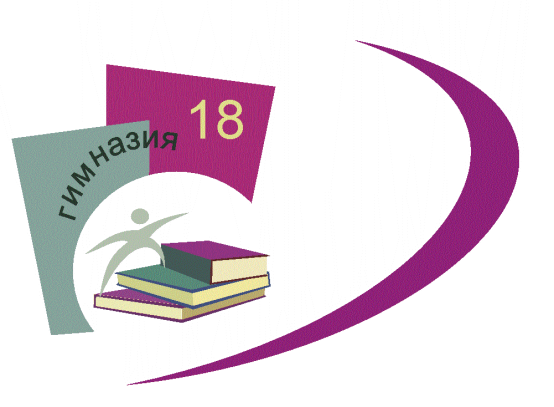 Приложение 1.6.Основной общеобразовательной программы  – образовательной  программы  начального общего образования МАОУ гимназии № 18, утвержденной приказом МАОУ гимназии № 18от 11.01.2021. № 17№п/пТема урокаКоличество часов                                                         1Урок – экскурсия. Свойства предметов. Сравнение.12Знакомство с формами плоских фигур.13Урок – экскурсия. Знакомство с понятием «порядок». Счет предметов.14Совокупность предметов, фигур, обладающих общим признаком. Выделение части совокупности.1516Сложение. Компоненты сложения. Знак «+». Самостоятельная работа17Переместительное свойство сложения.18Вычитание. Компоненты вычитания. Знак «-».19Часть и целое, соотношение между ними. Самостоятельная работа .110Пространственно – временные отношения. Урок – экскурсия.111Счет предметов. Числа 1 и 2. Цифра 1. Самостоятельная работа .112Числовые равенства.113Число 3. Цифра 3. Состав числа 3. Треугольник. Самостоятельная работа .114Числа 1 – 3. Состав числа 3. Самостоятельная работа.115Урок – экскурсия. Числа 1, 2, 3.116Число 4, цифра 4. Состав числа 4. Четырехугольник. Самостоятельная работа.117Числа 1, 2, 3, 4. Числовой отрезок.118Урок – экскурсия. Шар, конус, цилиндр. Самостоятельная работа.119Число 5. Цифра 5. Состав числа 5. Пятиугольник.120Состав числа 5. Пирамида, куб, параллелепипед.121Контрольная работа №1 по теме «Группировка, сравнение, сложение и вычитание фигур»122Сравнение совокупностей предметов по количеству. Числа 1 – 5.123Отношения «больше», «меньше». Самостоятельная работа.124Число 6. Цифра 6. Состав числа 6.125Число и цифра 6.126Точки и линии. Самостоятельная работа.127Компоненты сложения.128Области и границы.129Компоненты вычитания.130Коррекция знаний по теме: «Сложение и вычитание в пределах 6».131Отрезок и его части. Самостоятельная работа.132Число 7. Цифра 7.133Ломанная линия. Многоугольник.134Выражение.135Сравнение выражений.136Выражение137Число 8. Цифра 8.138Состав числа 8. Сложение и вычитание в пределах 8.139Числа от 1 до 8. Самостоятельная работа.140Контрольная работа №2 по теме: «Сложение и вычитание в пределах 6».141Число и цифра 9.142Таблица сложения. Самостоятельная работа.143Состав числа 9. Сложение и вычитание в пределах 9.144Сложение и вычитание в пределах 9.145Части фигур. Соотношение между целым и частью. Самостоятельная работа.146Разбиение фигур на части. Соотношение между целым и частью.147Число 0. Цифра 0. Свойства 0.148Число 0. Цифра 0. Свойства 0. Самостоятельная работа.149Кубик Рубика. Сложение и вычитание в пределах 9.150Равные фигуры. Самостоятельная работа.151Равные фигуры.152Контрольная работа №3 за 1 полугодие153Повторение по теме: «Сложение и вычитание в пределах 9. Закономерности.»154Повторение по теме: «Сложение и вычитание в пределах 9. Закономерности.»155"Волшебные" цифры. Римские цифры. Задача. Самостоятельная работа.156Задача.157Задача.158Задача. Самостоятельная работа.159Обратная задача.160Обратная задача. Составление задачи161Обратная задача. Составление задачи.162Составление задачи.163Сравнение чисел.164Задачи на сравнение165Задачи на сравнение.166Задачи на сравнение.167Задачи на сравнение. Самостоятельная работа168Задачи на сравнение.169Величины и их измерение. Длина. Единицы измерения. Сантиметр.170Контрольная работа №4 по теме: « Решение задач».171Коррекция знаний  по теме: « Решение задач».172Величины и их измерение. Длина. Единицы измерения. Сантиметр173Величины и их измерение. Длина. Единицы измерения. Сантиметр. Самостоятельная работа.174Величины и их измерение. Масса. Единицы измерения. Килограмм175Величины и их измерение. Масса. Единицы измерения Килограмм176Величины и их измерение. Объем. Единицы измерения. Литр.177Свойства величин.178Свойства величин. Самостоятельная работа.179Решение задач.180Уравнения с предметами, фигурами и числами. Решение уравнений вида х + а = b181Уравнения с предметами, фигурами и числами. Решение уравнений вида а + х = b Самостоятельная работа.182183Уравнения с предметами, фигурами и числами. Самостоятельная работа.184185Уравнения с предметами, фигурами и числами. Самостоятельная работа186Контрольная работа №5 по теме: «Величины. Уравнения. Решение задач».187Коррекция знаний №5 по теме: «Величины. Уравнения. Решение задач».188Укрупнение единиц счета189Укрупнение единиц счета.190Десяток. Число 10.191Состав числа 10. Сложение и вычитание в пределах 10. Самостоятельная работа.192Состав числа 10. Сложение и вычитание в пределах 10.193Решение задач.194Счет десятками. Самостоятельная работа.195Круглые числа, запись и название.196Круглые числа, запись и название. Самостоятельная работа.197Дециметр.198Счет десятками и единицами.199Контрольная работа №6 по теме: «Счет десятками и единицами».1100Коррекция знаний по теме: «Счет десятками и единицами».1101Запись и название чисел до 20.1102Запись и название чисел до 20. Самостоятельная работа.1103Запись и название чисел до 20. Сложение и вычитание в пределах 20 без перехода через десяток.1104Запись и название чисел до 20. Сложение и вычитание в пределах 20 без перехода через десяток.1105Запись и название чисел до 20. Сложение и вычитание в пределах 20 без перехода через десяток1106Нумерация двухзначных чисел. Самостоятельная работа. Натуральный ряд.1107Натуральный ряд. Самостоятельная работа. Сравнение чисел.1108Контрольная работа №7 по теме: « Сложение и вычитание в пределах 20»Сложение и вычитание двухзначных чисел.1109Коррекция знаний «Сложение и вычитание в пределах 20.Сложение и вычитание двухзначных чисел."1110Сравнение чисел.1111Сложение и вычитание в пределах 20 с переходом через десяток.1112Сложение и вычитание в пределах 20 с переходом через десяток1113Сложение и вычитание в пределах 20 с переходом через десяток.1114Таблица сложения. Сложение и вычитание в пределах 20 с переходом через десяток.1115Таблица сложения. Сложение и вычитание в пределах 20 с переходом через десяток1116Таблица сложения. Сложение и вычитание в пределах 20 с переходом через десяток.1117Сложение и вычитание в пределах 20 с переходом через десяток. Решение задач.1118Сложение и вычитание в пределах 20 с переходом через десяток. Решение задач1119Годовая контрольная работа за 1 класс.1120Коррекция знаний по теме: «Итоговая контрольная работа за 1 класс».1121Решение текстовых задач.1122Повторение и обобщение изученного.1123Повторение и обобщение изученного1124 Урок – игра «путешествие по стране Математика».1№ п/пТема урокаКоличество часов1Повторение. Цепочки12Повторение. Цепочки.13Точка. Прямая14Точка. Прямая. Параллельные прямые15Сложение и вычитание двузначных чисел в столбик16Сложение двузначных чисел, в результате которого получаются круглые числа17Сложение двузначных чисел вида 23 + 1718Вычитание из круглых чисел19Вычитание из круглых чисел 40 – 24110Натуральный ряд чисел. Сложение и вычитание двузначных чисел111Сложение двузначных чисел с переходом через разряд112Входная контрольная работа113Анализ контрольной работы и коррекция знаний уч-ся114Сложение двузначных чисел с переходом через разряд.115Вычитание двузначных чисел с переходом через разряд116Вычитание двузначных чисел с переходом через разряд.117Сложение и вычитание двузначных чисел118Сложение и вычитание двузначных чисел. Приемы устных вычислений.119Сложение и вычитание двузначных чисел.120Сложение и вычитание двузначных чисел.121Проверочная работа по теме «Сложение и вычитание двузначных чисел»122Комбинированный анализ работы и коррекция знаний уч-ся123Сотня. Счет сотнями. Запись и название круглых сотен124Метр125Взаимосвязь между единицами длины126Название и запись трехзначных чисел127Название и запись трехзначных чисел с нулем в разряде десятков128Название и запись трехзначных чисел с нулем в разряде единиц129Название и запись трехзначных чисел.130Название и запись трехзначных чисел.131Название и запись трехзначных чисел.132Контрольная работа за 1 четверть133Сложение и вычитание трехзначных чисел134Сложение и вычитание трехзначных чисел.135Сложение трехзначных чисел вида 237 + 16136Сложение трехзначных чисел с переходом через разряд вида 176 + 145137Закрепление по теме «Сложение трехзначных чисел»138Закрепление по теме «Сложение трехзначных чисел».139Самостоятельная работа по теме «Сложение трехзначных чисел»140Работа над ошибками141Вычитание трехзначных чисел вида 243 – 114142Вычитание трехзначных чисел с переходом через разряд143Вычитание трехзначных чисел вида 300 – 156144Сложение и вычитание трехзначных чисел145Сложение и вычитание трехзначных чисел.146Самостоятельная работа по теме «Сложение и вычитание трехзначных чисел»147Комбинированный анализ работы и коррекция знаний уч-ся148Сети линий. Пути149Сети линий. Пути.150Сети линий Пути151Закрепление по теме «Сети линий. Пути»152Пересечение геометрических фигур153Пересечение геометрических фигур.154Закрепление по теме «Пересечение геометрических фигур»155Операции156Обратные операции157Прямая. Луч. Отрезок.158Программа действий. Алгоритм.159Программа действий. Алгоритм160Длина ломаной. Периметр161Числовые и буквенные выражения162Порядок действия в выражениях.163Порядок действия в выражениях164Программы с вопросами.165Программы с вопросами166Виды алгоритмов167Комбинированная работа по теме «Числовые и буквенные выражения. Порядок действий»168Анализ комбинированной работы169Плоские поверхности170Угол. Прямой угол171Свойства сложения172Контрольная работа за 2 четверть173Вычитание суммы из числа174Вычитание числа из суммы175Прямоугольник. Квадрат176Закрепление по теме «Свойства сложения»177Закрепление по теме «Свойства сложения».178Площадь фигур179Единицы площади180Единицы площади. Прямоугольный параллелепипед181Проверочная работа по теме «Свойства сложения. Площадь фигур»182Анализ работы и коррекция знаний учащихся183Новые мерки и умножение184Новые мерки и умножение.185Множители. Произведение186Умножение187Площадь прямоугольника188Переместительное свойство умножения189Умножение на 0 и 1190Таблица умножения191Таблица умножения.192Умножение числа 2. Умножение на 2193Таблица умножения на 2194Деление195Операция деление. Компоненты операции деления196Операция деление. Компоненты операции деления.197Деление с 0 и 1198Четные и нечетные числа199Свойства умножения и деления1100Проверочная работа по теме «Таблица умножения»1101Анализ проверочной работы и коррекция знаний.1102Таблица умножения и деления на 31103Виды углов1104Закрепление по теме «Вычисление площади и стороны прямоугольника»1105Уравнения вида x × b = c1106Уравнения вида   а  :  x = c1107Уравнения вида   x  :  b = c1108Урок закрепления по теме «Уравнения»1109Урок закрепления по теме «Уравнения».1110Таблица умножения и деления на 41111Увеличение и уменьшение в несколько раз1112Решение задач на увеличение (уменьшение) в несколько раз1113Контрольная работа по теме "Таблица умножения и деления"1114Закрепление по теме «Решение задач на увеличение, уменьшение в несколько раз».1115Таблица умножения и деления на 51116Порядок действий в выражениях без скобок1117Порядок действий в выражениях без скобок.1118Проверочная работа по теме «Таблица умножения на 4 и на 5»1119Комбинированный анализ работы и коррекция знаний уч-ся1120Делители и кратные1121Таблица умножения и деления на 61122Порядок действий в выражениях со скобками1123Контрольная работа за 3 четверть1124Урок закрепления по теме «Таблица умножения и деления на 2–6».1125Таблица умножения и деления на 71126Урок закрепления по теме «Таблица умножения и деления на 2–7»1127Урок закрепления по теме «Таблица умножения и деления на 2–7».1128Закрепление по теме "Таблица умножения и деления на 2-7"1129Кратное сравнение1130Таблица умножения и деления на 8, 91131Окружность1132Окружность.1133Умножение и деление на 10 и 1001134Умножение и деление на 10 и 100.1135Умножение и деление на 10 и 100 .1136Проверочная работа по теме «Таблица умножения»1137Комбинированный анализ работы и коррекция знаний уч-ся.1138Объем фигуры1139Тысяча1140Свойства умножения1141Умножение круглых чисел1142Деление круглых чисел1143Умножение суммы на число1144Свойства сложения и умножения1145Свойства сложения и умножения.1146Комбинированная работа по теме «Свойства умножения»1147Комбинированный анализ работы и коррекция знаний уч-ся .1148Единицы длины. Миллиметр1149Деление суммы на число1150Повторение и закрепление по теме.  «Внетабличное умножение и деление»1151Случаи внетабличного умножения и деления1152Единицы длины. Километр1153Деление с остатком1154Деление с остатком.1155Деление с остатком.1156Административная контрольная работа за год1157Анализ контрольной работы и коррекция знаний уч-ся.1158Дерево возможностей. Повторение по теме «Сравнение и упорядочение объектов по разным признакам»1159Дерево возможностей. Повторение по теме «Сравнение и упорядочение объектов по разным признакам».1160Дерево возможностей. Повторение по теме «Сравнение и упорядочение объектов по разным признакам».1161Итоговая контрольная работа.1162Анализ итоговой контрольной работы, коррекция знаний учащихся1163Повторение и закрепление.1164Повторение и закрепление1165Повторение и закрепление.1166Обобщение изученного материала1167Обобщение изученного материала.1168Обобщение изученного материала.1169Урок-игра «КВН». Итоговый урок1170Урок-игра «КВН». Итоговый урок1№ п/пТема урокаКоличество часов1Повторение пройденного во 2 классе. Сложение и вычитание, умножение и деление чисел. Уравнения.12Повторение пройденного во 2 классе. Сложение и вычитание, умножение и деление чисел. Уравнения. Решение текстовых задач13Повторение пройденного во 2 классе. Сложение и вычитание, умножение и деление чисел. Уравнения. Решение текстовых задач.14Множество и его элементы.15Задание множества перечислением и свойством.16Равные множества, пустое множество.17Диаграмма Венна.18Закрепление и систематизация изученного материала.19Входная контрольная работа.110Работа над ошибками111Подмножество.112Решение задач с пропорциональными величинами. Самостоятельная работа.113Закрепление пройденного по теме «Множество».114Разбиение множества на части по свойствам (Классификация)115Разбиение множества на части по свойствам (Классификация).116117Свойства пересечения множеств.118Задачи на пропорциональные величины нового вида.119Задачи на пропорциональные величины нового вида120Задачи на пропорциональные величины нового вида. .121Проверочная работа по теме «Множество».122Объединение множеств.123Письменный прием умножения двузначного числа на однозначное.124Свойства операции объединения множеств.125Сложение и вычитание множеств.126Обобщение и систематизация изученного материала.127Обобщение и систематизация изученного материала. История развития понятия числа. Проверочная работа.128Многозначные числа.129Нумерация многозначных чисел.130Нумерация многозначных чисел131Сложение и вычитание многозначных чисел.132Сложение и вычитание многозначных чисел. Самостоятельная работа.133Выражение многозначных чисел в разных единицах счета и анализ единиц счета с единицами длины.134Сложение и вычитание многозначных чисел135Сложение и вычитание многозначных чисел..136Сложение и вычитание многозначных чисел...137Контрольная работа за 1 четверть138Анализ контрольной работы и коррекция знаний уч-ся.139Сложение и вычитание многозначных чисел....140Вычитание и сложение многозначных чисел.141Умножение чисел на 10, 100, 1000.142Умножение круглых чисел. Математический диктант.143Деление чисел на 10, 100, 1000.144Деление круглых чисел.145Деление круглых чисел146Закрепление пройденного по теме «Умножение и деление круглых чисел».147Закрепление пройденного по теме «Умножение и деление круглых чисел». Проверочная работа.148Единицы длины.149Единицы длины150Единицы длины. Самостоятельная работа151Единицы массы. Грамм.152Единицы массы. Тонна. Центнер153Единицы массы. Тонна. Центнер.154Повторение. Многозначные числа. Единицы массы и длины.155Многозначные числа. Единицы массы и длины. Повторение.156Самостоятельная работа по теме «Единицы длины и массы».157Письменные приемы умножения на однозначное число .158Письменные приемы умножения на однозначное число.159Письменные приемы умножения на однозначное число160Задачи на нахождение величин по их сумме и разности.161Деление на однозначное число162Деление на однозначное число.163Деление на однозначное число. Самостоятельная работа164Деление на однозначное число. Проверка деления умножением165Деление на однозначное число. Проверка деления умножением.166Деление на однозначное число Проверка деления умножением167Деление многозначного числа на однозначное. Проверка деления умножением.168Деление круглых чисел. Проверка деления умножением.169Проверка деления умножением.170Проверка деления умножением171Контрольная работа за 2 четверть.172Анализ контрольной работы и коррекция знаний уч-ся. Письменные приемы умножения на однозначное число173Деление многозначного числа на однозначное с остатком.174Деление многозначного числа на однозначное с остатком175Деление многозначного числа на однозначное.176Деление многозначного числа на однозначное177Закрепление пройденного по теме «Деление многозначного числа на однозначное».178Закрепление пройденного по теме «Деление многозначного числа на однозначное»179Закрепление пройденного по теме «Деление многозначного числа на однозначное».180Преобразование фигур на плоскости181Преобразование фигур на плоскости.182Преобразование фигур на плоскости183Симметрия.184Симметрия. Построение симметричных фигур185Симметрия. Построение симметричных фигур.186Симметрия. Построение симметричных фигур. Самостоятельная работа187Симметричные фигуры188Симметричные фигуры.189Симметричные фигуры. Проверочная работа190Меры времени. Календарь. Дата191Меры времени. Календарь. Дата.192Меры времени.193Проверочная работа по теме «Деление многозначного числа на однозначное. Меры времени».194Письменные приемы умножения на однозначное число.195Меры времени. Дни недели.196Меры времени. Дни недели. Математический диктант.197Меры времени198Часы и их виды.199Часы и их виды. Самостоятельная работа.1100Сравнение, сложение и вычитание единиц времени1101Сравнение, сложение и вычитание единиц времени.1102Переменная.1103Выражение с переменной.1104Верно и неверно. Всегда и иногда.1105Равенство и неравенство1106Равенство и неравенство Математический диктант.1107Уравнение1108Уравнение.1109Уравнение. Закрепление.1110Решение составных уравнений.1111Решение составных уравнений1112Решение составных уравнений.1113Решение составных уравнений.1114Самостоятельная работа по теме «Равенство и неравенство. Уравнение».1115Решение уравнений1116Решение составных уравнений.1117Решение уравнений.1118Формулы периметра и площади прямоугольника1119Формулы периметра и площади прямоугольника.1120Формула объема прямоугольного параллелепипеда1121Формула объема прямоугольного параллелепипеда.1122Формула деления с остатком.1123Решение задач с помощью формул.1124Решение задач с помощью формул. Проверочная работа.1125Контрольная работа за 3 четверть.1126Работа над ошибками.1127Скорость, время, расстояние. Математический диктант.1128Скорость, время, расстояние.1129Скорость, время, расстояние1130Формула пути.1131Формула пути. Решение задач.1132Решение задач на движение.1133Решение задач на движение1134Решение задач на движение.1135Решение задач на движение.1136Решение задач на движение. Самостоятельная работа по теме.1137Решение задач на движение. Математический диктант.1138Решение задач на движение. Проверочная работа по теме.1139Умножение на двузначное число.1140Умножение на двузначное число1141Умножение на двузначное число. Проверочная работа по теме.1142Формула стоимости.1143Формула стоимости1144Решение задач на формулу стоимости.1145Решение задач на формулу стоимости. Тест.1146Решение задач на формулу стоимости.1147Умножение на двузначное число. Решение задач на формулу стоимости.1148Проверочная работа по темам "Умножение на двузначное число. Решение задач на формулу стоимости".1149Анализ проверочной работы и коррекция знаний уч-ся.1150Умножение на трехзначное число.1151Умножение на трехзначное число, у которого в разряде десятков стоит ноль.1152Умножение на трехзначное число, у которого в разряде десятков стоит ноль1153Умножение на трехзначное число, у которого в разряде десятков стоит ноль. Проверочная работа по теме.1154Формула работы.1155Формула работы1156Формула работы. Математический диктант.1157Решение задач с использованием изученных формул работы.1158Решение задач с использованием изученных формул работы1159Решение задач с использованием изученных формул работы. Самостоятельная работа по теме.1160Формула произведения.1161Формула произведения1162Решение задач изученных типов.1163Решение задач изученных типов1164Итоговая контрольная работа1165Анализ контрольной работы и коррекция знаний уч-ся. Повторение. Нумерация, сложение и вычитание многозначных чисел.1166Умножение многозначных чисел.1167Умножение многозначных чисел1168Умножение многозначных чисел.1169Повторение. Умножение многозначного числа на многозначное. Математический диктант.1170Повторение изученного. Задачи на повторение1№ п/пТема урокаКоличество часов1Повторение изученного12Повторение изученного.13Решение неравенства14Множество решений15Закрепление изученного по теме «Неравенства»16Знаки больше или равно и меньше или равно17Двойное неравенство18Двойное неравенство.19Закрепление изученного по теме «Неравенства».110Оценка суммы111Оценка разности112Входная контрольная работа113Оценка произведения114Оценка частного115Закрепление пройденного по теме «Прикидка результатов арифметических действий»116Прикидка результатов арифметических действий117Закрепление по теме «Прикидка арифметических действий».118Проверочная работа по теме «Неравенства»119Деление с однозначным частным120Деление с однозначным частным.121Деление на двузначное и трехзначное число122Деление на двузначное и трехзначное число.123Деление на двузначное и трехзначное число..124Деление на двузначное и трехзначное число...125Оценка площади126Приближенное вычисление площади127Закрепление по теме «Приближенное вычисление площади».128Измерения и дроби129Проверочная работа по теме «Приближенное вычисление площади»130Из истории дробей131Доли132Сравнение долей133Нахождение доли числа134Проценты135Нахождение числа по доле136Нахождение числа по доле.137Контрольная работа за 1 четверть138Работа над ошибками139Дроби140Сравнение дробей141Нахождение части числа142Нахождение числа по его части143Закрепление по теме «Дроби»144Площадь прямоугольного треугольника145Деление и дроби146Нахождение части, которую одно число составляет от другого147Закрепление по теме «Нахождение части от числа». 148Проверочная работа по теме "Дроби"149Сложение дробей150Вычитание дробей151Закрепление изученного по теме «Сложение и вычитание дробей»152Правильные и неправильные дроби153Правильные и неправильные части величин154Задачи на части155Смешанные числа156Выделение целой части из неправильной дроби157Закрепление изученного по теме «Выделение целой части из неправильной дроби»158Запись смешанного числа в виде неправильной дроби159Сложение и вычитание смешанных чисел160Сложение и вычитание смешанных чисел.161Сложение, вычитание смешанных чисел162Сложение, вычитание смешанных чисел.163Административная контрольная работа164Сложение и вычитание смешанных чисел..165Сложение, вычитание смешанных чисел..166Контрольная работа за I полугодие167Анализ контрольной работы и коррекция знаний уч-ся.168Шкалы169Числовой луч170Координаты на луче171Расстояние между точками числового луча172Одновременное движение по числовому лучу173Скорость сближения и скорость удаления174Скорость сближения и скорость удаления.175Встречное движение176Движение в противоположных направлениях177Закрепление изученного по теме «Движение в противоположных направлениях»178Движение вдогонку179Движение с отставанием180Закрепление изученного по теме «Задачи на движение вдогонку и с отставанием»181Формула одновременного движения182Закрепление изученного по теме «Задачи на встречное движение»183Закрепление изученного по теме «Задачи на все виды движения»184Задачи на движение185Задачи на движение.186Задачи на движение.187Закрепление изученного по теме «Задачи на движение»188Проверочная работа по теме «Задачи на одновременное движение»189Действия над составными именованными величинами190Новые единицы площади191Закрепление изученного по теме: «Действия над составными именованными числами»192Сравнение углов193Развернутый угол. Смежные углы194Измерение углов195Угловой градус196Транспортир197Закрепление изученного по теме «Измерение углов»198Закрепление изученного по теме «Измерение углов».199Закрепление изученного по теме «Измерение углов»,1100Построение углов с помощью транспортира1101Построение углов с помощью транспортира.1102Закрепление изученного по теме «Измерение и построение углов»1103Круговые диаграммы1104Столбчатые и линейные диаграммы1105Преобразование именованных чисел. Углы.1106Игра «Морской бой». Пара элементов1107Закрепление по теме «Виды диаграмм»1108Проверочная работа по теме «Диаграммы»1109Передача изображений1110Передача изображений.1111Координаты на плоскости1112Построение точек по их координатам1113Построение точек по их координатам.1114Точки на осях координат1115Построение фигур по координатам1116Построение фигур по координатам.1117Кодирование фигур на плоскости1118Координатный угол1119График движения1120График движения.1121Повторение по теме “График движения”1122Проверочная работа по теме «Графики движения».1123Чтение графиков движения1124Изображение на графике времени и места встречи движущихся объектов1125Чтение и построение графиков движения объектов, движущихся в противоположных направлениях1126Контрольная работа за 3 четверть1127Чтение и построение графиков движения1128Чтение и построение графиков движения.1129Повторение по теме «Нумерация многозначных чисел»1130Повторение по теме «Письменные приемы сложения, вычитания, умножения и деления многозначных чисел»1131Повторение по теме «Свойства сложения и умножения»1132Повторение по теме «Свойства сложения и умножения»..1133Повторение по теме "Формула движения"1134Повторение по теме "Формула движения".1135Повторение по теме «Задачи на нахождение части числа и числа по его части»1136Повторение по теме «Задачи на нахождение части числа и числа по его части».1137Повторение по теме «Формулы нахождения Р, S, V»1138Повторение по теме «Формулы нахождения Р, S, V».1139Повторение по теме «Действия с именованными числами»1140Повторение по теме «Действия с именованными числами».1141Повторение по теме. Умножение и деление многозначных чисел»1142Повторение по теме. Умножение и деление многозначных чисел».1143Итоговая контрольная работа.1144Работа над ошибками.1145Повторение по темам "Действия с именованными числами", "Решение задач"1146Повторение по темам "Действия с именованными числами", "Решение задач".1147Повторение по темам "Действия с именованными числами", "Решение задач".1148Повторение по теме “Решение задач на движение”1149Повторение по теме “Решение задач на движение”1150Повторение по темам "Действия с именованными числами", "Решение задач".1151Повторение по темам "Действия с именованными числами", "Решение текстовых задач".1152Повторение по темам "Действия с именованными числами", "Решение текстовых задач"1153Повторение по теме. Умножение и деление многозначных чисел»..1154Повторение по теме. Умножение и деление многозначных чисел».1155Повторение. Умножение и деление многозначных чисел. Решение задач.1156Повторение. Умножение и деление многозначных чисел. Решение задач..1157Повторение. Умножение и деление многозначных чисел. Решение задач1158Повторение. Решение задач на движение.1159Повторение. Решение задач на движение1160Повторение. Решение задач на движение..1161Повторение по теме "Формула движения".1162Повторение по теме «Задачи на нахождение части числа и числа по его части».1163Повторение по теме: «Задачи на нахождение части числа и числа по его части».1164Повторение по теме «Задачи на нахождение части числа и числа по его части.»1165Обобщение и повторение пройденного.1166Обобщение и повторение пройденного.1167Обобщение и повторение пройденного1168Повторение пройденного1169Повторение пройденного.1170Обобщающий урок.1